Регистрационный номер № ____               Директору ГБПОУ РБ Средний специальный музыкальный колледжСагитову Р.Р.                                                  _____________________________________________________                                                             (фамилия, имя, отчество одного из родителей/законного представителя)Проживающей(-его) по адресу: _____________________________________________________________________________________________________________ЗАЯВЛЕНИЕ              Прошу Вас зачислить моего ребенка в ____ класс _____________________________________________________________________________________________                                                              (фамилия, имя, отчество ребенка)_____________________________________________________________________________________________                                                              (дата рождения ребенка)_____________________________________________________________________________________________                                                               (адрес фактического места жительства или места пребывания ребенка)для получения начального общего образования с углубленным изучением предметов в области   музыкального искусства:специальное     струнно-смычковые     духовые и ударные     инструменты 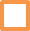 фортепиано              инструменты                      инструменты              народного оркестра      Необходимость создания специальных условий для прохождения творческих вступительных испытаний, потребность поступающего в обучении по адаптированной образовательной программе и (или) в создании специальных условий для организации обучения и воспитания обучающегося с ограниченными возможностями здоровья в соответствии с заключением психолого-медико-педагогической комиссии (при наличии) или инвалида (ребенка-инвалида) в соответствии с индивидуальной программой реабилитации          да , нет 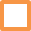      Согласие родителей (законных представителей поступающего) на обучение ребёнка по адаптированной образовательной программе (в случае необходимости обучения ребенка по адаптированной образовательной программе)                         да , нет      Наличие права внеочередного, первоочередного и преимущественного приема да , нет      Прошу организовать для моего ребенка обучение на ___________________ языке и изучение родного __________________ языка и литературного чтения на родном _______________ языке  (нужное указать)                                    Прошу организовать/не организовывать для моего ребенка изучение предмета                                    (нужное подчеркнуть)                               «Башкирский государственный язык»          С уставом, лицензией на осуществление образовательной деятельности, со свидетельством о государственной аккредитации, с образовательными программами и другими документами колледжа, регламентирующими организацию и осуществление образовательной деятельности, права и обязанности обучающихся ознакомлен(а).       Даю согласие на обработку моих персональных данных и персональных данных моего ребенка, в порядке, установленном законодательством РФ.      Я извещен, что учебные занятия могут проводиться дистанционно в случае действий обстоятельств непреодолимой силы.___________________                                      Дата «____»_________________20____года                (подпись)                                                                                      Сведения о родителях:Отец________________________________________________________________________(Фамилия, имя, отчество)Адрес места жительства__________________________________________________________________Контактный тел. _________________________________e-mail__________________________________Мать________________________________________________________________________(Фамилия, имя, отчество)Адрес места жительства__________________________________________________________________Контактный  тел. _________________________________e-mail_________________________________